                                                                                          Приложение № 6Режим пребывания детей в МДОУ №7 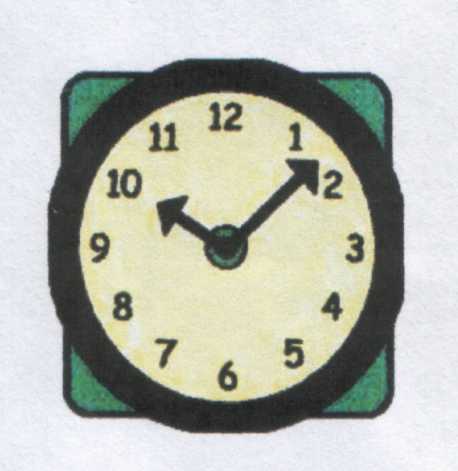 средняя  группа (холодный период года)Приём и осмотр, самостоятельная деятельность,                          8. 00-8.25                                                                                                                                                 дежурство, утренняя гимнастика        	                           Подготовка к завтраку, завтрак  (образовательная                        8.25-8.55деятельность в режимных моментах)     Подготовка к  НОД                                                                                   8.55- 9.00  Непосредственно образовательная  деятельность                        9.00-10.20                    (коммуникативная, познавательно-исследовательская,                        продуктивная, музыкально-художественная)                                                                                                                                                                                                         Подготовка к прогулке, прогулка                                                        10.20-12.10                     (образовательная деятельность в режимных моментах)                                                                        Самостоятельная деятельность Возвращение с прогулки, игры                                                           12.10-12.30 (образовательная деятельность в режимных моментах)         Подготовка к обеду, обед                                                                     12.30-13.00(образовательная деятельность в режимных моментах) Подготовка ко сну, дневной сон                                                         13.00-15.00                                                                                                                (образовательная деятельность в режимных моментах)                                     Постепенный подъём, гимнастика-побудка,                                  15.00-15.25 Самостоятельная деятельность,                                                           15.25-16.00                           Чтение художественной литературы                                                   16.00-16.15                     Подготовка к усиленному полднику, полдник                               16.15-16.40  (образовательная деятельность в режимных моментах)          Подготовка к прогулке, прогулка                                                        16.40-18.00(образовательная деятельность в режимных моментах)                                                                                           Приложение № 6Режим пребывания детей в МДОУ №7средняя  группа (тёплый период года)Приём, самостоятельная деятельность,                                       8.00-8.30                                                   утренняя гимнастика, дежурство                                                                                   Подготовка к завтраку, завтрак                                                      8.30-9.00 (образовательная деятельность в режимных моментах)                                                                        Подготовка к прогулке (образовательная деятельность         9.00-9.50                                                                                                                                           в режимных моментах ),                                                                                            самостоятельная деятельность2-й завтрак                                                                                    9.50-10.10 Прогулка  (образовательная деятельность                                 9.50-12.10  в режимных моментах )                                                                                            Возвращение с прогулки, самостоятельная                                12.10-12.30 деятельность         Подготовка   к обеду, обед                                                              12.30-13.00 (образовательная деятельность в режимных моментах)         Подготовка ко сну, дневной сон                                                   13.00-15.00 (образовательная деятельность в режимных моментах)                                        Постепенный подъём, гимнастика-побудка                              15.00-15.25Самостоятельная  деятельность                                                    15.25-16.00     Чтение художественной литературы                                           16.00-16.15 Подготовка к усиленному полднику, полдник                         16.15-16.40   (образовательная деятельность в режимных моментах)            Подготовка к прогулке, прогулка                                                   16.40-18.00 (образовательная деятельность в режимных моментах)   